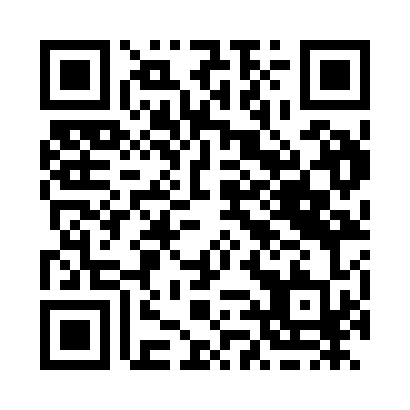 Prayer times for Baramita, GuyanaWed 1 May 2024 - Fri 31 May 2024High Latitude Method: NonePrayer Calculation Method: Muslim World LeagueAsar Calculation Method: ShafiPrayer times provided by https://www.salahtimes.comDateDayFajrSunriseDhuhrAsrMaghribIsha1Wed4:355:4711:593:166:117:192Thu4:355:4711:593:166:117:193Fri4:345:4711:593:166:117:194Sat4:345:4711:593:176:117:195Sun4:335:4611:593:176:117:206Mon4:335:4611:593:176:117:207Tue4:335:4611:583:186:117:208Wed4:325:4611:583:186:117:209Thu4:325:4511:583:186:117:2010Fri4:325:4511:583:196:117:2111Sat4:325:4511:583:196:127:2112Sun4:315:4511:583:196:127:2113Mon4:315:4511:583:206:127:2114Tue4:315:4511:583:206:127:2215Wed4:305:4511:583:206:127:2216Thu4:305:4411:583:216:127:2217Fri4:305:4411:583:216:127:2218Sat4:305:4411:583:216:137:2319Sun4:305:4411:583:226:137:2320Mon4:295:4411:593:226:137:2321Tue4:295:4411:593:226:137:2422Wed4:295:4411:593:236:137:2423Thu4:295:4411:593:236:147:2424Fri4:295:4411:593:236:147:2525Sat4:295:4411:593:246:147:2526Sun4:295:4411:593:246:147:2527Mon4:295:4411:593:246:147:2528Tue4:285:4411:593:256:157:2629Wed4:285:4411:593:256:157:2630Thu4:285:4412:003:256:157:2631Fri4:285:4412:003:266:157:27